ANEXO IIIQUESTIONÁRIO PARA PROVA ESCRITA EM OUTRA LOCALIDADE________________, ____ de ______________ de ______._____________________________________Assinatura do Candidato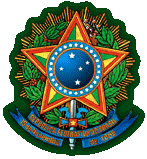 SERVIÇO PÚBLICO FEDERALUNIVERSIDADE FEDERAL DE GOIÁS	ESCOLA DE AGRONOMIA	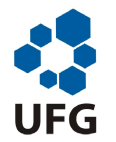 Nome do CandidatoLinha de Pesquisa PretendidaE-mail do CandidatoTelefone Celular do CandidatoCidade Pretendida para Realização das ProvasUF da Cidade Pretendida para Realização das ProvasInstituição Pretendida para Realização das ProvasNome do Professor/Pesquisador IndicadoE-mail do Professor/Pesquisador IndicadoTelefone Celular do Professor/Pesquisador Indicado